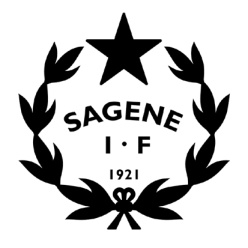 Tid: 		18.06.2019 kl. 18.00.Sted:		Klubbhuset.Inviterte:	Hele styret.Frafall: 	 	SAKSLISTEÅpning av møtetGodkjenning av innkalling og fotografering av styret. Vedlegg: Innkalling styremøte 18.06.2019Vedtak: Innkallingen godkjennes uten anmerkninger. Godkjenning av protokollerVedlegg: Protokoll styremøte 20.03.2019Protokoll AU- møte 21.05.2019Vedtak: Protokollene godkjennes uten anmerkninger.  Vedtakssaker Forretningsorden for styremøter (Einar, 5 min)Utnevne Barneidrettsansvarlig (Einar, 5 min)Sagene IF sykkel – Nytt styremedlem, veien videre (Einar, 10 min) Rehabilitering av tennisbanene – Status og drift (Håkon, 10 min)Organisering av administrasjonen – Forslag til videre arbeid (Vibeke, 15 min)Kommunikasjonsprosjektet – Videre plan? (Vibeke, 15 min)Sagene IF dans og håndball? – Videre plan (Vibeke, 10 min)Strategi – Vedtak av tiltaksplan (Birgitte, 1 time) Orienteringssaker (20 min)Faste saker som settes opp på hvert møte: Styrerepresentantenes rolle – Avklaringer/ avgrensninger. Info fra vårmøte i Oslo Idrettskrets (tidligere sendt på epost).Sommeren 2019 - Ferieavvikling, anlegg, aktivitet.Regnskapsrapport pr. 31. mai 2019. (Oppdateres før møtet)Rapport utestående fordringer.Kartleggingsskjema avdelingene.Avviksrapportering HMS.Vedtaksprotokollen.MØTEPLAN 2019STYRESAKER FREMOVER:Oppfølging av utbyggingen av Voldsløkka sør - høringssvar. Kriseplan for Sagene IF – forslag fra rubgy, ses i sammenheng med HMS og anti- doping planen. GDPR – nye personvernregler i Sagene IF. Rehabilitering av tennisbanene på Voldsløkka - drift. Anleggssituasjonen for Sagene IF fotball – Status og løsninger.Nye idretter – Håndball?100- års jubileumTraktorMøteUkedagDatoTidspktStedStyretTirsdag18.06.1918:00KlubbhusetAUTirsdag13.08.1918:00KlubbhusetStyretTirsdag27.08.1918:00KlubbhusetStrategiTirsdag17.09.1918:00KlubbhusetAUTirsdag24.09.1918:00KlubbhusetStyretTirsdag22.10.1918:00KlubbhusetAUTirsdag12.11.1918:00KlubbhusetStrategiTirsdag17.11.1918:00KlubbhusetStyret + julebordTorsdag12.12.1918:00Klubbhuset